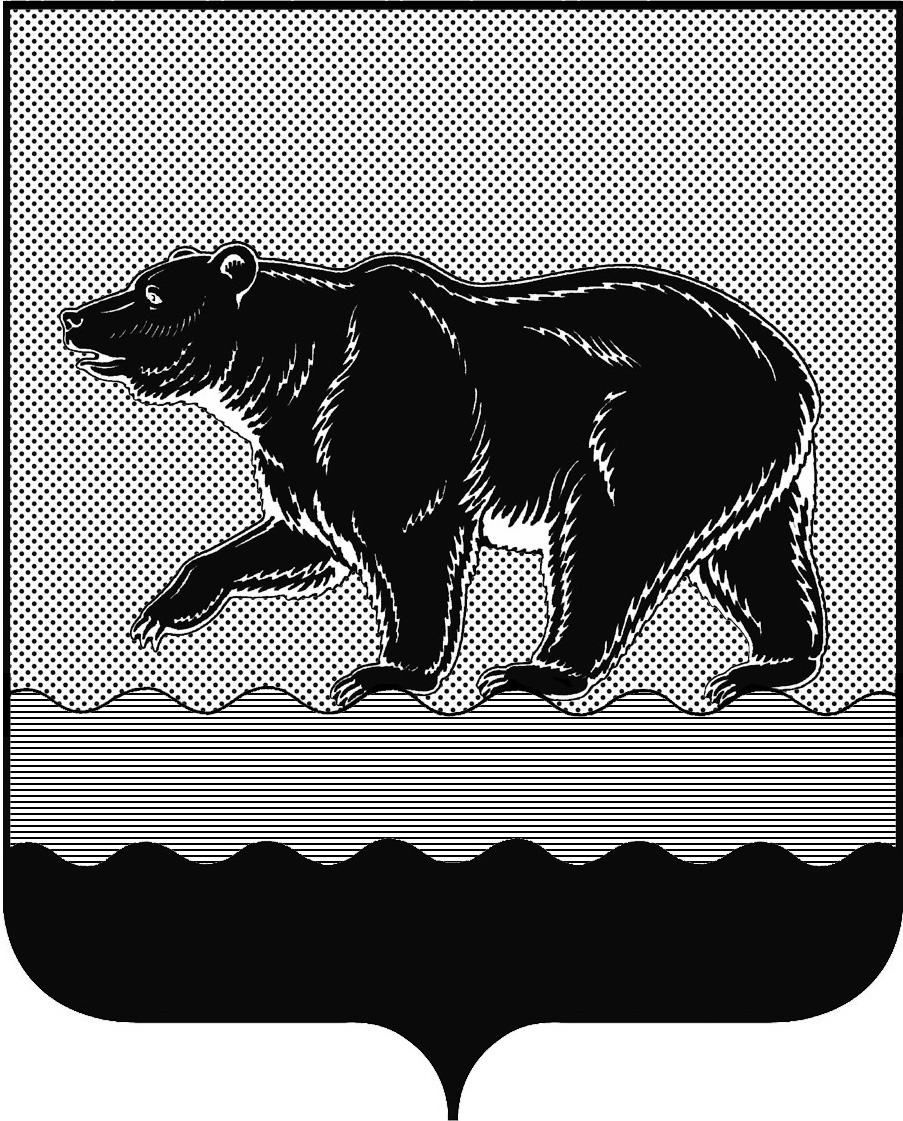 СЧЁТНАЯ ПАЛАТАГОРОДА НЕФТЕЮГАНСКА16 микрорайон, 23 дом, помещение 97, г. Нефтеюганск, 
Ханты-Мансийский автономный округ - Югра (Тюменская область), 628310  тел./факс (3463) 20-30-55, 20-30-63 E-mail: sp-ugansk@mail.ru www.admugansk.ru Заключение на проект постановления администрации города Нефтеюганска «О порядке предоставления в 2020 году субсидии юридическим лицам предоставляющим населению бытовые услуги (баня) на территории города Нефтеюганска, на финансовое обеспечение затрат, связанных с профилактикой и устранением последствий распространения коронавирусной инфекции» Счётная палата в соответствии с пунктом 7 части 2 статьи 9 Федерального закона от 07.02.2011 № 6-ФЗ «Об общих принципах организации и деятельности контрольно-счётных органов субъектов Российской Федерации и муниципальных образований» проводит финансово-экономическую экспертизу проектов муниципальных правовых актов (включая обоснованность финансово-экономических обоснований) в части, касающейся расходных обязательств муниципального образования.Для проведения экспертизы представлен проект постановления администрации города Нефтеюганска «О порядке предоставления в 2020 году субсидии юридическим лицам предоставляющим населению бытовые услуги (баня) на территории города Нефтеюганска, на финансовое обеспечение затрат, связанных с профилактикой и устранением последствий распространения коронавирусной инфекции» (далее – проект постановления, проект Порядка). По результатам экспертизы проекта порядка установлено:1. Согласно назначению субсидии определённому проектом Порядка, субсидия предоставляется на финансовое обеспечение затрат, связанных с профилактикой и устранением последствий распространения коронавирусной инфекции. Вместе с тем, пунктом 1.3 проекта Порядка определено, что субсидия предоставляется в целях недопущения возникновения кредиторской задолженности по обязательствам по оплате труда и налогам и иным обязательным платежам в бюджет и во внебюджетные фонды в период действия режима.  Таким образом, рекомендуем устранить указанное несоответствие.  2. В соответствии с пунктом 1.3 проекта Порядка субсидия предоставляется в целях:-недопущения возникновения кредиторской задолженности по обязательствам по оплате труда лиц, работающих по трудовому договору                       в период действия режима повышенной готовности;-недопущения возникновения кредиторской задолженности по налогам и иным обязательным платежам в бюджет и во внебюджетные фонды в период действия режима повышенной готовности. В тоже время, в соответствии с пунктом 2.6 проекта Порядка размер субсидии определяется расчётным способом, исходя из начисленного объёма средств на заработную плату, включая налоги и иные обязательные платежи в бюджет и во внебюджетные фонды в рамках исполнения обязательств по оказанию населению (льготным категориям граждан) бытовых услуг (баня), расположенных на территории города Нефтеюганска.Таким образом, согласно пункту 2.6 проекта Порядка при расчёте размера субсидии учитываются только те налоги и иные обязательные платежи в бюджет и во внебюджетные фонды, которые непосредственно связаны с выплатой заработной платы. В связи с чем, рекомендуем внести соответствующее изменение в пункт 1.3 проекта Порядка, в части уточнения видов налогов и иных обязательных платежей в бюджет и во внебюджетные фонды, подлежащих оплате за счёт субсидии. Кроме того, указанную рекомендацию считаем необходимым учесть при определении критериев отбора получателей субсидии (абзац 2 пункта 1.5.2 проекта Порядка).3. Пунктом 1.5.2 проекта Порядка определены критерии отбора получателей субсидии, к которым в частности отнесена неспособность Получателя субсидии удовлетворять требования кредиторов по денежным обязательствам. Рекомендуем исключить указанное положение, поскольку субсидия не предоставляется на погашение кредиторской задолженности, не связанной с выплатой заработной платы работников. 4. Абзацем 15 пункта 2.2 проекта Порядка предусмотрена необходимость предоставления обоснования, подтверждающего невозможность Получателя субсидии самостоятельно в полном объёме произвести выплату заработной платы в составе документов, предоставляемых Получателем субсидии в департамент жилищно-коммунального хозяйства администрации города Нефтеюганска для принятия решения о предоставлении субсидии. Учитывая то, что из федерального бюджета российским кредитным организациям предоставляются субсидии на возмещение недополученных ими доходов по кредитам, выданным в 2020 году юридическим лицам и индивидуальным предпринимателям на неотложные нужды для поддержки и сохранения занятости, рекомендуем предусмотреть необходимость предоставления подтверждения невозможности Получателя субсидии самостоятельно в полном объеме произвести выплату заработной платы, в том числе за счёт полученных кредитов на льготных условиях. Кроме того, считаем необходимым обратить внимание, что Постановлением Правительства Российской Федерации от 24.04.2020 № 576 утверждены Правила предоставления в 2020 году из федерального бюджета субсидий субъектам малого и среднего предпринимательства, ведущим деятельность в отраслях Российской экономики, в наибольшей степени пострадавших в условиях ухудшения ситуации в результате распространения новой коронавирусной инфекции (далее - Правила). Согласно пункту 1 Правил субсидии предоставляются субъектам малого и среднего предпринимательства, включенным по состоянию на 1 марта 2020 г. в единый реестр субъектов малого и среднего предпринимательства (далее - реестр) в соответствии с Федеральным законом «О развитии малого и среднего предпринимательства в Российской Федерации», ведущим деятельность в отраслях российской экономики, в наибольшей степени пострадавших в условиях ухудшения ситуации в результате распространения новой коронавирусной инфекции, перечень которых утверждается Правительством Российской Федерации.Перечень отраслей российской экономики, в наибольшей степени пострадавших в условиях ухудшения ситуации в результате распространения новой коронавирусной инфекции утверждён Постановлением Правительства Российской Федерации от 03.04.2020 № 434. Указанным перечнем предусмотрена также деятельность бань и душевых по предоставлению общегигиенических услуг. Субсидия из федерального бюджета предоставляется в целях частичной компенсации затрат получателей субсидии, связанных с осуществлением ими деятельности в условиях ухудшения ситуации в результате распространения новой коронавирусной инфекции, в том числе на сохранение занятости и оплаты труда своих работников в апреле и мае 
2020 г. Таким образом, в проекте Порядка считаем целесообразным уточнить, что расчёт субсидии осуществляется с учётом сумм, предоставленных Получателю субсидии на оплату труда своих работников из федерального бюджета.5. Согласно пункту 2.8 проекта Порядка в случае изменения условий предоставления субсидии, определенных в разделе 2 проекта Порядка, или возникновения обстоятельств, влекущих расторжение соглашения, указанных в пункте 2.7 проекта Порядка, между департаментом жилищно-коммунального хозяйства администрации города Нефтеюганска и получателем субсидии заключается дополнительное соглашение или дополнительное соглашение о расторжении соглашения в течение 3-х рабочих дней с момента возникновения соответствующих оснований.Рекомендуем исключить указанный пункт, в силу того, что условия предоставления субсидии, предусмотренные разделом 2 проекта Порядка, не могут измениться в процессе исполнения соглашения, поскольку предшествуют его заключению, а в пункте 2.7 проекта Порядка отсутствуют обстоятельства, которые могут служить основанием для расторжения соглашения.   	На основании вышеуказанных замечаний, в проект постановления и проект Порядка необходимо внести изменения в соответствии с рекомендациями, содержащимися в настоящем заключении.Председатель                             			   		         С.А. ГичкинаИсполнитель:начальник инспекторского отдела № 1Счётной палаты города НефтеюганскаПортнова Людмила НиколаевнаТел. 8 (3463) 203054